Справка о проведенном авторском семинаре учителя английского языка в МБОУ «Кыргыдайская средняя общеобразовательная школа им. Д.А. Гуляева» Игнатьевой Альбине СерафимовнеДата проведения:24 марта 2018 г.Согласно приказу директора МБОУ «Кыргыдайская СОШ им. Д.А. Гуляева» от 20.03.2018 г. № 23 –  «О проведении  авторских семинаров», по согласованию специалистов МКУ«Вилюйского УУО» на базе МБОУ «Кыргыдайская СОШ им. Д.А. Гуляева»   24марта 2018 г. проведен улусный семинар педагогов.В семинаре приняли участие заместители директора по учебной, учебно-методической работе, учителя: Всего 20 человек.Цель семинара: представить педагогическому сообществу опыт работы учителей, проходящих аттестацию.Игнатьева Альбина Серафимовна, учитель английского языка провела семинар-практикум на тему «Подготовка к ЕГЭ по английскому языку. Личное письмо. Устная часть.»,  с целью познакомить учителей иностранного языка (молодых специалистов) с методическими приемами и упражнениями, направленными на развитие письменной и разговорной речи учащихся с применением современных инновационных технологий обучению иностранному языку, подготовке к единому государственному экзамену по английскому языку;  Учителя ознакомились с полезными советами для подготовки выпускников к ЕГЭ по английскому языку. План семинара:1. Показ презентации. Теоретическая часть - 20 – 25 минут.2. Мастер класс. Практическая часть – 30минут.3. Рефлексия - 5 – 7минут.Альбина Серафимовна ознакомила учителей с Объем высказывания и подсчетом слов (100 – 140 слов)Если в ответе на задание 39 (Личное письмо) 89 слов, задание оценивается в 0 баллов. Если в ответе 90 слов, задание оценивается согласно критериям. Если в ответе 154 слова, задание оценивается согласно критериям. Если в ответе 155 слов (или более), при проверке задания отсчитывается от начала работы 140 слов, и оценивается только эта часть работы, т.е. последние 15 слов (или более) не входят в оцениваемую часть работы и, следовательно, коммуникативная задача решена не полностью (надо внимательно проанализировать аспекты 5–6).2. Оценивание по критерию «Решение коммуникативной задачи»0 баллов за ответ на задание 39 выставляется, если:объем менее 90 слов в письме;жанр письма заменен жанром эссе;отсутствуют ответы на три заданные другом вопроса и не заданы тривопроса другу, т.е. отсутствуют четыре основных аспекта;Присутствующие на семинаре научились написать личное письмо на английском языке, ознакомились со всеми требованиями и критериями написания личного письма. Ознакомились с описанием фотографии на английском языкеи стандартными фразами, выражениями для описания фотографии на английском языке, примерным устным высказыванием на английском языке по заданиям ЕГЭТаким образом, Альбина Серафимовна поделилась с опытом работы, технологиями и видами работы с детьми, все выступления сопровождались презентациями, где педагоги представили результаты работы. В полной мере педагограскрыл работу, подтверждая фотографиями, диаграммами и графиками. На рефлексии учителя выступили с пожеланиями и выразили глубокую благодарность.Учитель английского языка Игнатьева Альбина Серафимовна                                                        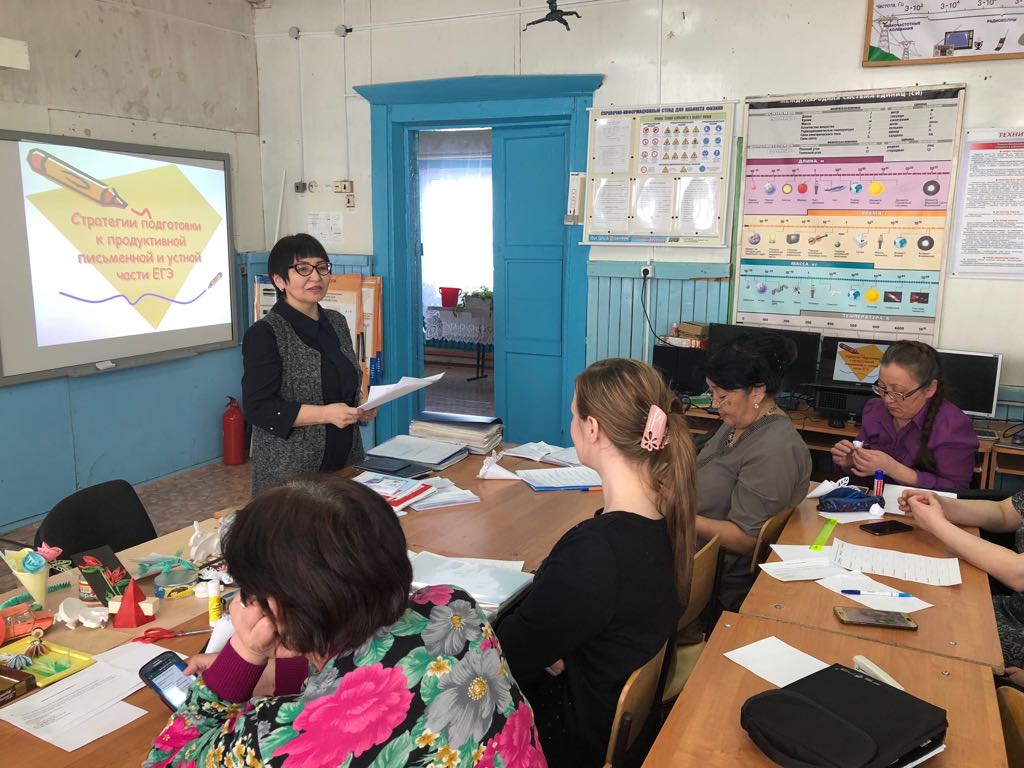 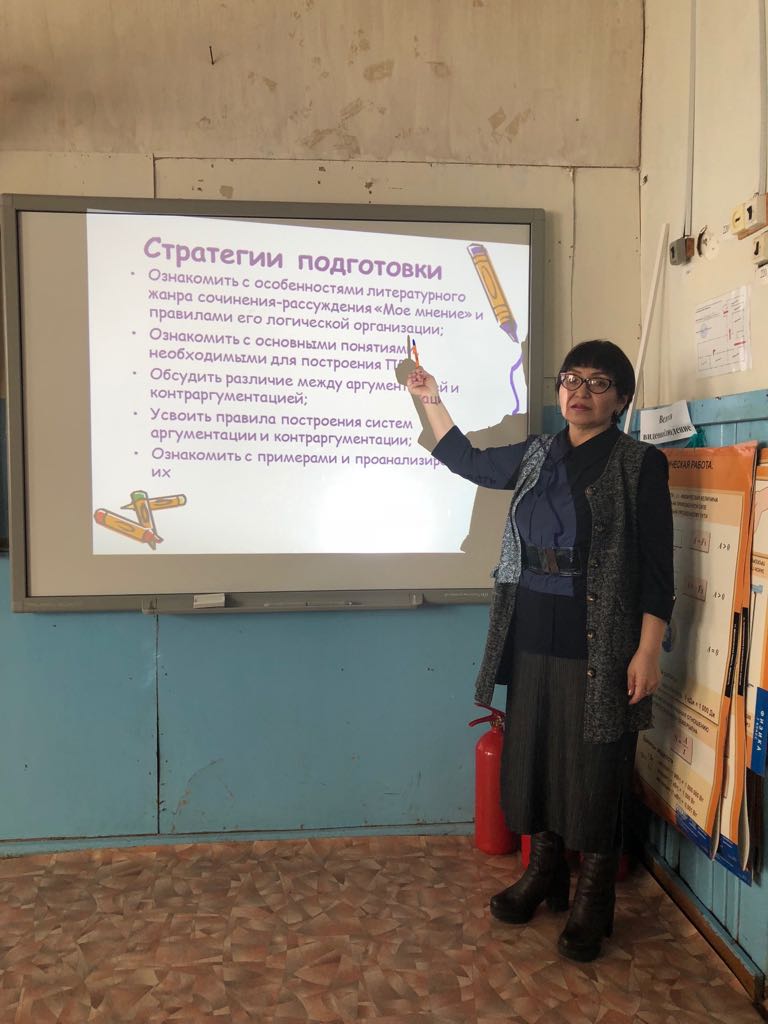 